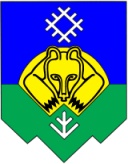 ОРГАНИЗАЦИОННЫЙ КОМИТЕТМУНИЦИПАЛЬНОГО ОБРАЗОВАНИЯ ГОРОДСКОГО ОКРУГА «СЫКТЫВКАР»ПО ПОДГОТОВКЕ И ПРОВЕДЕНИЮ ПУБЛИЧНЫХ СЛУШАНИЙРЕШЕНИЕот 14 июня 2022 г. № 2-ОК	Руководствуясь Федеральным законом  от 06.10.2003 № 131 – ФЗ «Об общих принципах организации местного самоуправления в Российской Федерации», статьей 20 Устава муниципального образования городского округа «Сыктывкар»,в соответствии с решением Совета муниципального образования городского округа «Сыктывкар» от 14.04.2006 № 26/04-392 «Об утверждении Порядка организации и проведения публичных слушаний, проводимых на территории муниципального образования городского округа «Сыктывкар»,         постановлением главы муниципального образования городского округа «Сыктывкар» - руководителя администрации от 18.05.2022 № 5/г-36 «О назначении проведения публичных слушаний по отчету об исполнении бюджета муниципального образования городского округа «Сыктывкар» за 2021 год»,           результатами проведения публичных слушаний 3 июня 2022 годаорганизационный комитет муниципального образования городского округа «Сыктывкар» по подготовке и проведению публичных слушанийРЕШИЛ: Рекомендовать главе МО ГО "Сыктывкар" – руководителю администрации Н.С. Хозяиновой внести проект решения Совета муниципального образования городского округа "Сыктывкар" «Об утверждении отчета об исполнении бюджета муниципального образования городского округа «Сыктывкар» за 2021 год» на обсуждение Совета муниципального образования городского округа «Сыктывкар».О результатах проведения  публичных слушаний по отчету об исполнении бюджета муниципального образования городского округа  «Сыктывкар» за 2021 годПредседатель оргкомитетаТуркова Л.В.  –  заместитель руководителя администрации МО ГО «Сыктывкар»Заместитель председателя  оргкомитета  Подорова И.Г. – начальник Департамента  финансов администрации МО ГО «Сыктывкар» Секретарь  оргкомитетаРябцева Н.И. – заместитель начальника Департамента финансов администрации МО ГО «Сыктывкар»  Члены  оргкомитетаЛогина Н.Г.  –  председатель постоянной комиссии по бюджету, налогам, экономическому развитию и городскому хозяйствуЛитвина С.Е. – председатель постоянной комиссии по социальным вопросам Совета МО ГО «Сыктывкар»Кулаков С.А. - заместитель председателя Совета МО ГО «Сыктывкар», член постоянной комиссии по бюджету, налогам, экономическому развитию и городскому хозяйствуСпиридонов А.В. – заместитель председателя Совета МО ГО «Сыктывкар», член постоянной комиссии по социальным вопросам